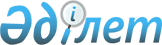 О внесении изменений в решение маслихата города Актобе от 12 декабря 2017 года № 243 "Об утверждении бюджета города Актобе на 2018-2020 годы"
					
			С истёкшим сроком
			
			
		
					Решение маслихата города Актобе Актюбинской области от 25 мая 2018 года № 333. Зарегистрировано Управлением юстиции города Актобе Департамента юстиции Актюбинской области 6 июня 2018 года № 3-1-190. Прекращено действие в связи с истечением срока
      В соответствии со статьей 6 Закона Республики Казахстан от 23 января 2001 года "О местном государственном управлении и самоуправлении в Республике Казахстан" и пунктом 4 статьи 106 Бюджетного кодекса Республики Казахстан от 4 декабря 2008 года, маслихат города Актобе РЕШИЛ:
      1. Внести в решение маслихата города Актобе от 12 декабря 2017 года № 243 "Об утверждении бюджета города Актобе на 2018–2020 годы" (зарегистрированное в Реестре государственной регистрации нормативных правовых актов за № 5793, опубликованное 9 января 2018 года в газете "Ақтөбе" и 10 января 2018 года в газете "Актюбинский вестник") следующие изменения:
      в пункте 1:
      в подпункте 1):
      доходы: цифры "62 886 217,7" заменить цифрами "66 123 265,5", в том числе:
      налоговые поступления: цифры "29 955 000" заменить цифрами "31 005 000,0";
      поступления трансфертов: цифры "19 831 217,7" заменить цифрами "22 018 265,5";
      в подпункте 2):
      затраты: цифры "64 291 320,3" заменить цифрами "67 528 368,1".
      2. Приложения 1, 4, 5 к указанному решению изложить в новой редакции согласно приложениям 1, 2, 3 к настоящему решению.
      3. Государственному учреждению "Аппарат маслихата города Актобе" в установленном законодательством порядке обеспечить:
      1) государственную регистрацию настоящего решения в Управлении юстиции города Актобе;
      2) направление настоящего решения на официальное опубликование в периодических печатных изданиях и эталонном контрольном банке нормативных правовых актов Республики Казахстан;
      3) размещение настоящего решения на интернет-ресурсе маслихата города Актобе.
      4. Настоящее решение вводится в действие с 1 января 2018 года. Бюджет города Актобе на 2018 год Целевые трансферты и бюджетные кредиты из республиканского бюджета на 2018 год Целевые трансферты и бюджетные кредиты из областного бюджета на 2018 год
					© 2012. РГП на ПХВ «Институт законодательства и правовой информации Республики Казахстан» Министерства юстиции Республики Казахстан
				
      Председатель сессии маслихата города Актобе 

А. Тасимов

      Секретарь маслихата города Актобе 

С. Шинтасова
Приложение 1 к решению
маслихата города Актобе
от 25 мая 2018 года № 333Приложение 1 к решению
маслихата города Актобе
от 12 декабря 2017 года № 243
Категория
Категория
Категория
Категория
Сумма, тысяч тенге
Класс
Класс
Класс
Сумма, тысяч тенге
Подкласс
Подкласс
Сумма, тысяч тенге
Наименование доходов
Сумма, тысяч тенге
1
2
3
4
5
I. Доходы
66 123 265,5
1
Налоговые поступления
31 005 000,0
01
Подоходный налог
7 692 956,0
2
Индивидуальный подоходный налог
7 692 956,0
03
Социальный налог
4 153 831,0
1
Социальный налог
4 153 831,0
04
Налоги на собственность
6 731 421,0
1
Налоги на имущество
4 653 360,0
3
Земельный налог
407 845,0
4
Налог на транспортные средства
1 667 266,0
5
Единый земельный налог
2 950,0
05
Внутренние налоги на товары, работы и услуги
11 253 443,0
2
Акцизы
10 231 736,0
3
Поступления за использование природных и других ресурсов
210 316,0
4
Сборы за ведение предпринимательской и профессиональной деятельности
734 969,0
5
Налог на игорный бизнес
76 422,0
07
Прочие налоги
485 000,0
1
Прочие налоги
485 000,0
08
Обязательные платежи, взимаемые за совершение юридически значимых действий и (или) выдачу документов уполномоченными на то государственными органами или должностными лицами
688 349,0
1
Государственная пошлина
688 349,0
2
Неналоговые поступления
310 000,0
01
Доходы от государственной собственности
104 024,0
5
Доходы от аренды имущества, находящегося в государственной собственности
104 024,0
06
Прочие неналоговые поступления 
205 976,0
1
Прочие неналоговые поступления 
205 976,0
3
Поступления от продажи основного капитала
12 790 000,0
01
Продажа государственного имущества, закрепленного за государственными учреждениями
11 590 000,0
1
Продажа государственного имущества, закрепленного за государственными учреждениями
11 590 000,0
03
Продажа земли и нематериальных активов
1 200 000,0
1
Продажа земли 
900 000,0
2
Продажа нематериальных активов
300 000,0
4
Поступления трансфертов
22 018 265,5
02
Трансферты из вышестоящих органов государственного управления
 22 018 265,5
2
Трансферты из областного бюджета
 22 018 265,5
Функциональная группа
Функциональная группа
Функциональная группа
Функциональная группа
Функциональная группа
Сумма, тысяч тенге
Функциональная подгруппа
Функциональная подгруппа
Функциональная подгруппа
Функциональная подгруппа
Сумма, тысяч тенге
Администратор бюджетных программ
Администратор бюджетных программ
Администратор бюджетных программ
Сумма, тысяч тенге
Бюджетная программа
Бюджетная программа
Сумма, тысяч тенге
Наименование расходов
Сумма, тысяч тенге
II. Затраты
67 528 368,1
01
Государственные услуги общего характера
1 120 534,5
1
Представительные, исполнительные и другие органы, выполняющие общие функции государственного управления
761 804,0
112
Аппарат маслихата района (города областного значения)
42 481,7
001
Услуги по обеспечению деятельности маслихата района (города областного значения)
37 848,7
003
Капитальные расходы государственного органа
4 633,0
122
Аппарат акима района (города областного значения)
719 322,3
001
Услуги по обеспечению деятельности акима района (города областного значения)
589 752,3
003
Капитальные расходы государственного органа
64 678,0
009
Капитальные расходы подведомственных государственных учреждений и организаций
64 892,0
2
Финансовая деятельность
266 989,7
452
Отдел финансов района (города областного значения)
266 989,7
001
Услуги по реализации государственной политики в области исполнения бюджета и управления коммунальной собственностью района (города областного значения)
67 797,0
003
Проведение оценки имущества в целях налогообложения
16 127,7
010
Приватизация, управление коммунальным имуществом, постприватизационная деятельность и регулирование споров, связанных с этим
2 000,0
018
Капитальные расходы государственного органа
4 280,0
028
Приобретение имущества в коммунальную собственность
176 785,0
5
Планирование и статистическая деятельность
77 254,3
453
Отдел экономики и бюджетного планирования района (города областного значения)
77 254,3
001
Услуги по реализации государственной политики в области формирования и развития экономической политики, системы государственного планирования
33 766,0
004
Капитальные расходы государственного органа
26 938,3
061
Экспертиза и оценка документации по вопросам бюджетных инвестиций и государственно-частного партнерства, в том числе концессии
16 550,0
9
Прочие государственные услуги общего характера
14 486,5
467
Отдел строительства района (города областного значения)
14 486,5
040
Развитие объектов государственных органов
14 486,5
02
Оборона
20 491,0
1
Военные нужды
17 576,0
122
Аппарат акима района (города областного значения)
17 576,0
005
Мероприятия в рамках исполнения всеобщей воинской обязанности
17 576,0
2
Организация работы по чрезвычайным ситуациям
2 915,0
122
Аппарат акима района (города областного значения)
2 915,0
006
Предупреждение и ликвидация чрезвычайных ситуаций масштаба района (города областного значения)
1 194,0
007
Мероприятия по профилактике и тушению степных пожаров районного (городского) масштаба, а также пожаров в населенных пунктах, в которых не созданы органы государственной противопожарной службы
1 721,0
03
Общественный порядок, безопасность, правовая, судебная, уголовно-исполнительная деятельность
877 229,0
9
Прочие услуги в области общественного порядка и безопасности
877 229,0
485
Отдел пассажирского транспорта и автомобильных дорог района (города областного значения)
831 939,0
021
Обеспечение безопасности дорожного движения в населенных пунктах
831 939,0
499
Отдел регистрации актов гражданского состояния района (города областного значения)
45 290,0
001
Услуги по реализации государственной политики на местном уровне в области регистрации актов гражданского состояния
45 290,0
04
Образование
26 782 760,2
1
Дошкольное воспитание и обучение
4 452 775,2
464
Отдел образования района (города областного значения)
4 446 396,5
009
Обеспечение деятельности организаций дошкольного воспитания и обучения
2 157 282,5
040
Реализация государственного образовательного заказа в дошкольных организациях образования
2 289 114,0
467
Отдел строительства района (города областного значения)
6 378,7
037
Строительство и реконструкция объектов дошкольного воспитания и обучения
6 378,7
2
Начальное, основное среднее и общее среднее образование
20 525 449,8
464
Отдел образования района (города областного значения) 
13 545 104,4
003
Общеобразовательное обучение
12 703 903,8
006
Дополнительное образование для детей 
841 200,6
465
Отдел физической культуры и спорта района (города областного значения)
423 002,0
017
Дополнительное образование для детей и юношества по спорту
423 002,0
467
Отдел строительства района (города областного значения)
6 557 343,4
024
Строительство и реконструкция объектов начального, основного среднего и общего среднего образования
6 557 343,4
9
Прочие услуги в области образования
1 804 535,2
464
Отдел образования района (города областного значения) 
1 804 535,2
001
Услуги по реализации государственной политики на местном уровне в области образования 
157 905,0
005
Приобретение и доставка учебников, учебно-методических комплексов для государственных учреждений образования района (города областного значения)
688 872,0
012
Капитальные расходы государственного органа
2 250,0
015
Ежемесячные выплаты денежных средств опекунам (попечителям) на содержание ребенка-сироты (детей-сирот), и ребенка (детей), оставшегося без попечения родителей
112 836,0
022
Выплата единовременных денежных средств казахстанским гражданам, усыновившим (удочерившим) ребенка (детей)-сироту и ребенка (детей), оставшегося без попечения родителей
3 373,0
023
Методическая работа
29 194,0
067
Капитальные расходы подведомственных государственных учреждений и организаций
700 948,2
113
Целевые текущие трансферты из местных бюджетов
109 157,0
06
Социальная помощь и социальное обеспечение
2 481 091,0
1
Социальное обеспечение
159 626,0
451
Отдел занятости и социальных программ района (города областного значения)
133 100,0
005
Государственная адресная социальная помощь
133 100,0
464
Отдел образования района (города областного значения)
26 526,0
030
Содержание ребенка (детей), переданного патронатным воспитателям
26 526,0
2
Социальная помощь
2 135 785,5
451
Отдел занятости и социальных программ района (города областного значения)
2 135 785,5
002
Программа занятости
736 749,5
006
Оказание жилищной помощи
12 489,0
007
Социальная помощь отдельным категориям нуждающихся граждан по решениям местных представительных органов
728 363,0
013
Социальная адаптация лиц, не имеющих определенного местожительства
90 675,0
014
Оказание социальной помощи нуждающимся гражданам на дому
128 049,0
017
Обеспечение нуждающихся инвалидов обязательными гигиеническими средствами и предоставление услуг специалистами жестового языка, индивидуальными помощниками в соответствии с индивидуальной программой реабилитации инвалида
379 508,0
023
Обеспечение деятельности центров занятости населения
59 952,0
9
Прочие услуги в области социальной помощи и социального обеспечения
185 679,5
451
Отдел занятости и социальных программ района (города областного значения)
185 679,5
001
Услуги по реализации государственной политики на местном уровне в области обеспечения занятости и реализации социальных программ для населения
72 137,5
011
Оплата услуг по зачислению, выплате и доставке пособий и других социальных выплат
6 965,0
021
Капитальные расходы государственного органа
500,0
050
Реализация Плана мероприятий по обеспечению прав и улучшению качества жизни инвалидов в Республике Казахстан на 2012 – 2018 годы
39 039,0
054
Размещение государственного социального заказа в неправительственных организациях
65 886,0
067
Капитальные расходы подведомственных государственных учреждений и организаций
1 152,0
07
Жилищно-коммунальное хозяйство
22 450 505,8
1
Жилищное хозяйство
16 286 045,1
463
Отдел земельных отношений района (города областного значения)
21 678,8
016
Изъятие земельных участков для государственных нужд
21 678,8
467
Отдел строительства района (города областного значения)
15 965 062,0
003
Проектирование и (или) строительство, реконструкция жилья коммунального жилищного фонда
12 836 055,2
004
Проектирование, развитие и (или) обустройство инженерно-коммуникационной инфраструктуры
3 119 706,5
074
Развитие и/или сооружение недостающих объектов инженерно-коммуникационной инфраструктуры в рамках Программы развития продуктивной занятости и массового предпринимательства
9 300,3
479
Отдел жилищной инспекции района (города областного значения)
19 380,0
001
Услуги по реализации государственной политики на местном уровне в области жилищного фонда
18 505,0
005
Капитальные расходы государственного органа
875,0
497
Отдел жилищно-коммунального хозяйства района (города областного значения)
279 924,3
001
Услуги по реализации государственной политики на местном уровне в области жилищно-коммунального хозяйства
145 075,3
003
Капитальные расходы государственного органа
47 000,0
006
Обеспечение жильем отдельных категорий граждан
288,0
031
Изготовление технических паспортов на объекты кондоминиумов
8 561,0
032
Капитальные расходы подведомственных государственных учреждений и организаций
79 000,0
2
Коммунальное хозяйство
1 743 119,3
467
Отдел строительства района (города областного значения)
1 689 022,3
005
Развитие коммунального хозяйства
990 024,3
006
Развитие системы водоснабжения и водоотведения
3 983,9
007
Развитие благоустройства городов и населенных пунктов
535 014,1
058
Развитие системы водоснабжения и водоотведения в сельских населенных пунктах
160 000,0
497
Отдел жилищно-коммунального хозяйства района (города областного значения)
54 097,0
016
Функционирование системы водоснабжения и водоотведения
45 536,0
027
Организация эксплуатации сетей газификации, находящихся в коммунальной собственности районов (городов областного значения)
8 561,0
3
Благоустройство населенных пунктов
4 421 341,4
497
Отдел жилищно-коммунального хозяйства района (города областного значения)
4 421 341,4
025
Освещение улиц в населенных пунктах
941 695,0
030
Обеспечение санитарии населенных пунктов
1 265 920,3
034
Содержание мест захоронений и захоронение безродных
1 316,0
035
Благоустройство и озеленение населенных пунктов
2 212 410,1
08
Культура, спорт, туризм и информационное пространство
1 302 010,0
1
Деятельность в области культуры
969 338,7
455
Отдел культуры и развития языков района (города областного значения)
318 181,8
003
Поддержка культурно-досуговой работы
318 181,8
467
Отдел строительства района (города областного значения)
651 156,9
011
Развитие объектов культуры
651 156,9
2
Спорт
146 121,0
465
Отдел физической культуры и спорта района (города областного значения)
95 852,0
001
Услуги по реализации государственной политики на местном уровне в сфере физической культуры и спорта 
15 428,0
006
Проведение спортивных соревнований на районном (города областного значения) уровне
35 589,0
007
Подготовка и участие членов сборных команд района (города областного значения) по различным видам спорта на областных спортивных соревнованиях
44 210,0
032
Капитальные расходы подведомственных государственных учреждений и организаций
625,0
467
Отдел строительства района (города областного значения)
50 269,0
008
Развитие объектов спорта
50 269,0
3
Информационное пространство
112 643,0
455
Отдел культуры и развития языков района (города областного значения)
72 149,0
006
Функционирование районных (городских) библиотек
69 172,0
007
Развитие государственного языка и других языков народа Казахстана
2 977,0
456
Отдел внутренней политики района (города областного значения) 
40 494,0
002
Услуги по проведению государственной информационной политики
40 494,0
9
Прочие услуги по организации культуры, спорта, туризма и информационного пространства
73 907,3
455
Отдел культуры и развития языков района (города областного значения)
33 742,3
001
Услуги по реализации государственной политики на местном уровне в области развития языков и культуры 
18 893,6
032
Капитальные расходы подведомственных государственных учреждений и организаций
14 848,7
456
Отдел внутренней политики района (города областного значения)
40 165,0
001
Услуги по реализации государственной политики на местном уровне в области информации, укрепления государственности и формирования социального оптимизма граждан 
31 938,0
003
Реализация мероприятий в сфере молодежной политики
7 352,0
006
Капитальные расходы государственного органа
875,0
9
Топливно-энергетический комплекс и недропользование
2 002 035,3
1
Топливо и энергетика
2 002 035,3
467
Отдел строительства района (города областного значения)
2 002 035,3
009
Развитие теплоэнергетической системы
2 002 035,3
10
Сельское, водное, лесное, рыбное хозяйство, особо охраняемые природные территории, охрана окружающей среды и животного мира, земельные отношения
216 175,2
1
Сельское хозяйство
111 105,0
462
Отдел сельского хозяйства района (города областного значения)
19 458,0
001
Услуги по реализации государственной политики на местном уровне в сфере сельского хозяйства
18 458,0
006
Капитальные расходы государственного органа
1 000,0
473
Отдел ветеринарии района (города областного значения)
91 647,0
001
Услуги по реализации государственной политики на местном уровне в сфере ветеринарии
17 658,0
003
Капитальные расходы государственного органа
875,0
005
Обеспечение функционирования скотомогильников (биотермических ям)
3 000,0
006
Организация санитарного убоя больных животных
2 060,0
007
Организация отлова и уничтожения бродячих собак и кошек
30 000,0
008
Возмещение владельцам стоимости изымаемых и уничтожаемых больных животных, продуктов и сырья животного происхождения
6 554,0
010
Проведение мероприятий по идентификации сельскохозяйственных животных
4 500,0
011
Проведение противоэпизоотических мероприятий
27 000,0
6
Земельные отношения
86 639,2
463
Отдел земельных отношений района (города областного значения)
86 639,2
001
Услуги по реализации государственной политики в области регулирования земельных отношений на территории района (города областного значения) 
56 227,2
004
Организация работ по зонированию земель
12 070,0
006
Землеустройство, проводимое при установлении границ районов, городов областного значения, районного значения, сельских округов, поселков, сел
13 832,0
007
Капитальные расходы государственного органа
1 000,0
032
Капитальные расходы подведомственных государственных учреждений и организаций
3 510,0
9
Прочие услуги в области сельского, водного, лесного, рыбного хозяйства, охраны окружающей среды и земельных отношений
18 431,0
453
Отдел экономики и бюджетного планирования района (города областного значения)
18 431,0
099
Реализация мер по оказанию социальной поддержки специалистов
18 431,0
11
Промышленность, архитектурная, градостроительная и строительная деятельность
311 847,5
2
Архитектурная, градостроительная и строительная деятельность
311 847,5
467
Отдел строительства района (города областного значения)
101 386,0
001
Услуги по реализации государственной политики на местном уровне в области строительства 
101 386,0
468
Отдел архитектуры и градостроительства района (города областного значения)
210 461,5
001
Услуги по реализации государственной политики в области архитектуры и градостроительства на местном уровне 
108 165,5
003
Разработка схем градостроительного развития территории района и генеральных планов населенных пунктов
85 371,0
004
Капитальные расходы государственного органа
1 125,0
032
Капитальные расходы подведомственных государственных учреждений и организаций
15 800,0
12
Транспорт и коммуникации
4 194 287,0
1
Автомобильный транспорт
4 132 648,0
485
Отдел пассажирского транспорта и автомобильных дорог района (города областного значения)
4 132 648,0
022
Развитие транспортной инфраструктуры
1 510 000,0
023
Обеспечение функционирования автомобильных дорог
858 807,0
045
Капитальный и средний ремонт автомобильных дорог районного значения и улиц населенных пунктов
1 763 841,0
9
Прочие услуги в сфере транспорта и коммуникаций
61 639,0
485
Отдел пассажирского транспорта и автомобильных дорог района (города областного значения)
61 639,0
001
Услуги по реализации государственной политики на местном уровне в области пассажирского транспорта и автомобильных дорог 
37 639,0
024
Организация внутрипоселковых (внутригородских), пригородных и внутрирайонных общественных пассажирских перевозок
24 000,0
13
Прочие
575 690,0
3
Поддержка предпринимательской деятельности и защита конкуренции
30 590,0
469
Отдел предпринимательства района (города областного значения)
30 590,0
001
Услуги по реализации государственной политики на местном уровне в области развития предпринимательства
20 709,0
003
Поддержка предпринимательской деятельности 
8 881,0
004
Капитальные расходы государственного органа
1 000,0
9
Прочие
545 100,0
452
Отдел финансов района (города областного значения)
495 100,0
012
Резерв местного исполнительного органа района (города областного значения) 
495 100,0
453
Отдел экономики и бюджетного планирования района (города областного значения)
50 000,0
003
Разработка или корректировка, а также проведение необходимых экспертиз технико-экономических обоснований местных бюджетных инвестиционных проектов и конкурсных документаций проектов государственно-частного партнерства, концессионных проектов, консультативное сопровождение проектов государственно-частного партнерства и концессионных проектов
50 000,0
14
Обслуживание долга
52 242,0
1
Обслуживание долга
52 242,0
452
Отдел финансов района (города областного значения)
52 242,0
013
Обслуживание долга местных исполнительных органов по выплате вознаграждений и иных платежей по займам из областного бюджета
52 242,0
15
Трансферты
5 141 469,6
1
Трансферты
5 141 469,6
452
Отдел финансов района (города областного значения)
5 141 469,6
006
Возврат неиспользованных (недоиспользованных) целевых трансфертов
6 072,1
007
Бюджетные изъятия
3 750 000,0
024
Целевые текущие трансферты из нижестоящего бюджета на компенсацию потерь вышестоящего бюджета в связи с изменением законодательства
760 500,0
038
Субвенции
618 054,0
054
Возврат сумм неиспользованных (недоиспользованных) целевых трансфертов, выделенных из республиканского бюджета за счет целевого трансферта из Национального фонда Республики Казахстан
6 843,5
III. Чистое бюджетное кредитование
0,0
Бюджетные кредиты
0,0
Погашение бюджетных кредитов
0,0
IV. Сальдо по операциям с финансовыми активами
248 852,0
Приобретение финансовых активов
248 852,0
13
Прочие
248 852,0
9
Прочие
248 852,0
497
Отдел жилищно-коммунального хозяйства района (города областного значения)
248 852,0
065
Формирование или увеличение уставного капитала юридических лиц
248 852,0
V. Дефицит (профицит) бюджета
- 1 653 954,6
VI. Финансирование дефицита (использование профицита) бюджета
1 653 954,6
7
Поступления займов
4 500 000,0
01
Внутренние государственные займы
4 500 000,0
2
Договоры займа
4 500 000,0
03
Займы, получаемые местным исполнительным органом района (города областного значения)
4 500 000,0
16
Погашение займов
4 494 501,0
1
Погашение займов
4 494 501,0
452
Отдел финансов района (города областного значения)
4 494 501,0
008
Погашение долга местного исполнительного органа перед вышестоящим бюджетом
4 494 501,0
8
Используемые остатки бюджетных средств
1 648 455,6
01
Остатки бюджетных средств
1 648 455,6
1
Свободные остатки бюджетных средств
1 648 455,6
01
Свободные остатки бюджетных средств
1 648 455,6Приложение 2 к решению
маслихата города Актобе
от 25 мая 2018 года № 333Приложение 4 к решению
маслихата города Актобе
от 12 декабря 2017 года № 243
Наименование
Сумма, тысяч тенге
1
2
Всего
10 546 281,0
Целевые текущие трансферты
1 749 957,0
в том числе:
Отдел занятости и социальных программ района (города областного значения)
641 623,0
на выплату государственной адресной социальной помощи
130 730,0
на внедрение консультантов по социальной работе и ассистентов в центрах занятости населения
10 761,0
на размещение государственного социального заказа в неправительственном секторе
49 118,0
размещение государственного социального заказа на развитие служб "Инватакси"
2 796,0
увеличение норм обеспечения инвалидов обязательными гигиеническими средствами
84 929,0
оказание услуг специального специалиста жестового языка
7 129,0
расширение Перечня технических вспомогательных (компенсаторных) средств
77 650,0
частичное субсидирование заработной платы
38 623,0
молодежная практика
216 446,0
на введение стандартов оказания специальных социальных услуг
20 041,0
на субсидирование затрат работодателя на создание специальных рабочих мест для трудоустройства инвалидов
1 240,0
на предоставление государственных грантов на реализацию новых бизнес-идей
2 160,0
Отдел образования района (города областного значения)
1 108 334,0
апробирование подушевого финансирования организаций среднего образования
152 978,0
на доплату учителям, прошедшим стажировку по языковым курсам и на доплату учителям за замещение на период обучения основного сотрудника 
39 033,0
на доплату учителям организаций образования, реализующим учебные программы начального, основного и общего среднего образования по обновленному содержанию образования, и возмещение сумм, выплаченных по данному направлению расходов за счет средств местных бюджетов
814 486,0
на доплату за квалификацию педагогического мастерства учителям, прошедшим национальный квалификационный тест и реализующим образовательные программы начального, основного и общего среднего образования
101 837,0
Целевые трансферты на развитие
8 796 324,0
в том числе:
Отдел строительства района (города областного значения)
8 796 324,0
Развитие теплоэнергетической системы
1 650 946,0
Строительство и реконструкция объектов начального, основного среднего и общего среднего образования
4 496 955,0
Проектирование и (или) строительство, реконструкция жилья коммунального жилищного фонда
582 205,0
Проектирование, развитие и (или) обустройство инженерно-коммуникационной инфраструктуры
1 906 218,0
Развитие системы водоснабжения и водоотведения в сельских населенных пунктах
160 000,0Приложение 3 к решению
маслихата города Актобе
от 25 мая 2018 года № 333Приложение 5 к решению
маслихата города Актобе
от 12 декабря 2017 года № 243
Наименование
Сумма, тысяч тенге
1
2
Всего
15 971 984,5
Целевые текущие трансферты
6 181 391,0
в том числе:
Аппарат акима района (города областного значения)
64 500,0
На капитальные расходы государственных органов 
64 500,0
Отдел занятости и социальных программ района (города областного значения)
165 794,0
на краткосрочное профессиональное обучение рабочим кадрам
72 042,0
на содействие занятости населения 
61 952,0
на оказание услуг по трудоустройству через частные агентства занятости
31 800,0
Отдел образования района (города областного значения)
3 911 408,0
апробирование подушевого финансирования организаций среднего образования
309 833,0
на обеспечение доступа общеобразовательных школ к Широкополосному интернету
89 226,0
на общеобразовательное обучение
150 000,0
на подключение общеобразовательных школ к интерактивному образовательному контенту
14 250,0
на обновление компьютерной техники общеобразовательных школ
217 809,0
на оснащение общеобразовательных школ технической инфраструктурой
138 112,0
на капитальные расходы подведомственных государственных организаций образования
101 097,0
на приобретение и доставку учебников, учебно-методических комплексов для государственных учреждений образования
193 582,0
на дополнительное образование для детей
100 000,0
реализация государственного образовательного заказа в дошкольных организациях образования
2 398 271,0
на оснащение интерактивным оборудованием организаций образования
46 680,0
на установку плоскостных спортивных сооружений
28 000,0 
капитальный ремонт объектов образования
106 887,9
текущий ремонт объектов образования
17 660,1
Отдел физической культуры и спорта района (города областного значения)
332 586,0
дополнительное образование для детей и юношества по спорту
332 586,0
Отдел ветеринарии района (города областного значения)
6 000,0
на возмещение владельцам стоимости изымаемых и уничтожаемых больных животных
6 000,0
Отдел пассажирского транспорта и автомобильных дорог района (города областного значения)
1 031 003,0
Приобретение видеокамер для улиц 
250 000,0
Капитальный и средний ремонт автомобильных дорог районного значения и улиц населенных пунктов
731 003,0
На текущий ремонт грунтовых дорог
50 000,0
Отдел культуры и развития языков района (города областного значения)
175,0
на капитальные расходы организаций культуры
175,0
Отдел жилищно-коммунального хозяйства района (города областного значения) 
669 925,0
Текущий ремонт тротуарных плиток и бордюр
100 000,0
Установка детских площадок
100 000,0
На благоустройство и озеленение 
350 000,0
Установка мусорных контейнеров
50 000,0
На освещение улиц
69 925,0
Целевые трансферты на развитие
9 790 593,5
в том числе:
Отдел строительства района (города областного значения)
8 690 593,5
Развитие коммунального хозяйства
749 090,0
Развитие теплоэнергетической системы
351 075,7
Строительство и реконструкция объектов начального, основного среднего и общего среднего образования
1 591 185,0
Проектирование и (или) строительство, реконструкция жилья коммунального жилищного фонда
4 500 000,0
Проектирование, развитие и (или) обустройство инженерно-коммуникационной инфраструктуры
949 242,8
Развитие объектов культуры
350 000,0
Развитие благоустройства городов и населенных пунктов
200 000,0
Отдел пассажирского транспорта и автомобильных дорог района (города областного значения)
1 100 000,0
Развитие транспортной инфраструктуры
1 100 000,0